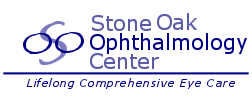 Kristin Story Held, M.D.325 E. SONTERRA BLVD., SUITE 100 SAN ANTONIO, TX 78258TELEPHONE 210-490-6759 || FAX 210-490-6507REQUEST FOR MEDICAL RECORDSPlease send a copy of this patient's complete ophthalmic to: Kristin Story Held, M.D. or OTHER medical recordsI hereby authorize: ______________________________________________________________________________________	______________________________________________________________________________________	______________________________________________________________________________________to disclose the above information to Kristin Story Held, M.D., in furtherance of this authorization, I do hereby waive all provision of law and privileges relating to the disclosures hereby authorized.Dated this _________________ day of ______________________, 20______
__________________________________________________________________________________________Patient's name (please print)______________________________________________________Patient’s Date of Birth__________________________________________________________________________________________Patient's signature (or responsible party)